Performance Assessment:  Wise Shopper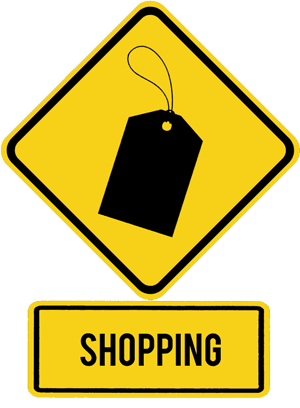 Each student will select one (or more) food products to shop for. Collecting data and making math calculations will help students select the best purchasing option for their school.Directions to student: Select a food product: Choose an item that would likely be served at the concession stand at a school event such as a play or basketball game. You will be in charge of finding the best option for purchasing this item.Research: Find at least four purchasing options for your product (different brands, store/prices, package sizes…). Record the product name/ brand, purchasing location, price, package size, and number of servings per package. Find this information on a shopping trip with a family member, online, in grocery advertisements, or another method. Ask your family or teacher to help decide what the best option for you to gather your data is. Record the data you collect in the product table (next page).Calculate the price per serving: Use a calculator to divide the price of the first package by the number of servings in the package. Record the result exactly as shown on the calculator. Use the table provided to record this result. Round this value to the nearest thousandth, hundredth, tenth, and one. Record each of these calculations in the table as well. Repeat these steps for each package.Compare price-per-serving data: Select one form of the price-per-serving data to compare (original calculation or one of the rounded forms). Use the same form for each product. Explain why you selected this form for your comparison. Rewrite the values in order least to greatest and label which product each value belongs with. Select the purchasing option that is the best deal for your school.Calculate the cost to purchase multiple servings: Use the product option you selected in step 4. Calculate the cost of purchasing one hundred, one thousand, and ten thousand servings of your product. Show your work.Prepare a summary or presentation: Organize and display your data, work, and reasoning with enough detail to convince a committee to purchase your item choice. Write neatly and be prepared to share your work with the class.Product Table for ______________________:Price Per ServingProduct Name/BrandStore Name or LocationPackage PricePackage SizeNumber of ServingsPackage 1Package 2Package 3Package 4Original CalculationRounded to ThousandthsRounded to HundredthsRounded to TenthsRounded to OnesPackage 1Package 2Package 3Package 4